ДУМА  ВЕРХНЕКЕТСКОГО  РАЙОНАРЕШЕНИЕ (ПРОЕКТ)№  от  22.08.2017                                                      			 р.п. Белый Яр            											 ул. Гагарина, 15                                                                                    О  вынесении  проекта  решения  Думы Верхнекетского  района  «О внесении  изменений и  дополнений  в  устав  муниципального  образования  «Верхнекетский  район»  на  публичные  слушания	В  соответствии  с  Федеральным законом  от  06.10.2003  № 131-ФЗ  «Об  общих  принципах  организации  местного  самоуправления  в  Российской  Федерации», уставом  муниципального  образования  «Верхнекетский  район», Положением  о  порядке  организации  и  проведения  публичных  слушаний  в  муниципальном  образовании  «Верхнекетский  район»Дума  Верхнекетского  районарешила:1.  Вынести  для  рассмотрения  на  публичных  слушаниях  проект  решения  Думы  Верхнекетского  района  «О  внесении  изменений  и  дополнений  в  устав  муниципального  образования  «Верхнекетский  район» согласно  приложению.2.  Назначить  проведение  публичных  слушаний  на  25.09.2017  в  17.00 по  адресу:  р.п. Белый Яр, ул. Гагарина, 15, зал  заседаний  Администрации  Верхнекетского  района.  3. Установить, что замечания и предложения  по  проекту  решения  Думы  Верхнекетского  района  «О  внесении  изменений  и  дополнений  в  устав муниципального  образования  «Верхнекетский  район» принимаются в  письменном  виде  в  Думу  Верхнекетского  района  по  адресу: р.п. Белый Яр, ул. Гагарина, 15, не  позднее  19.09.2017  ежедневно  до 17.00.4.  Опубликовать  проект  решения  Думы  Верхнекетского  района  «О  внесении  изменений  и  дополнений  в  устав  муниципального  образования  «Верхнекетский  район»  в  информационном  вестнике Верхнекетского  района  «Территория» и разместить на официальном сайте Администрации Верхнекетского района.5.  Возложить обязанность  по  организационно-техническому  проведению  публичных  слушаний  на  Думу  Верхнекетского  района  (Мурзина Н.В.).6  Контроль за  исполнением  настоящего  решения  возложить  на председателя  Думы  Верхнекетского  района  Мурзину Н.В.Председатель  Думы			           ГлаваВерхнекетского  района			           Верхнекетского  района          _____________ Н.В. Мурзина		         	__________ Г.В. ЯткинДума-1, Адм.-1, прокур.-1, вестник «Территория» -1      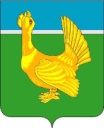 ДУМА  ВЕРХНЕКЕТСКОГО  РАЙОНАРЕШЕНИЕот ________________2017       р.п. Белый Яр                                    №проектО внесении изменений в Устав муниципального образования «Верхнекетский район»В целях приведения отдельных положений Устава муниципального образования «Верхнекетский район» в соответствие с Федеральным законом от 6 октября 2003 года N 131-ФЗ «Об общих принципах организации местного самоуправления в Российской Федерации»,Дума  Верхнекетского  районарешила:1. Внести в Устав муниципального образования «Верхнекетский район», принятый решением Думы Верхнекетского района от 23.05.2005 № 12, следующие изменения:1)часть 1 статьи 9.1дополнить пунктом 16 следующего содержания:«16) оказание содействия развитию физической культуры и спорта инвалидов, лиц с ограниченными возможностями здоровья, адаптивной физической культуры и адаптивного спорта.1) часть 7 статьи 24 изложить в следующей редакции::  «7.В случае досрочного прекращения полномочий Главы Верхнекетского района выборы Главы Верхнекетского района, избираемого на муниципальных выборах, проводятся в сроки, установленные Федеральным законом от 12 июня 2002 года N 67-ФЗ "Об основных гарантиях избирательных прав и права на участие в референдуме граждан Российской Федерации.»;2) абзац 2  части 3  статьи 31 изложить в следующей редакции: «Изменения и дополнения, внесенные в устав Верхнекетского района и изменяющие структуру органов местного самоуправления, разграничение полномочий между органами местного самоуправления (за исключением случаев приведения устава Верхнекетского района в соответствие с федеральными законами, а также изменения полномочий, срока полномочий, порядка избрания выборных должностных лиц местного самоуправления), вступают в силу после истечения срока полномочий Думы Верхнекетского района, принявшей муниципальный правовой акт о внесении указанных изменений и дополнений в устав Верхнекетского района. Изменения и дополнения в устав Верхнекетского района вносятся муниципальным правовым актом, который оформляется решением  Думы Верхнекетского района, подписанным председателем Думы Верхнекетского района и Главой Верхнекетского района. Изложение устава Верхнекетского района в новой редакции муниципальным правовым актом о внесении изменений и дополнений в устав Верхнекетского района не допускается. В этом случае принимается новый устав Верхнекетского района, а ранее действующий устав Верхнекетского района и муниципальные правовые акты о внесении в него изменений и дополнений признаются утратившими силу со дня вступления в силу нового устава Верхнекетского района.»; 3)абзац 1 части 6 статьи 34 изложить в следующей редакции:«6.Муниципальные нормативные правовые акты, затрагивающие права, свободы и обязанности человека и гражданина, устанавливающие правовой статус организаций, учредителем которых выступает Верхнекетский район, а также соглашения, заключаемые между органами местного самоуправления, вступают в силу после их официального опубликования.»2. Направить настоящее решение Главе Верхнекетского района для подписания, направления на государственную регистрацию в  Управление Министерства юстиции Российской Федерации по Томской области и официального опубликования.3. Опубликовать настоящее решение после его государственной регистрации в информационном вестнике Верхнекетского района «Территория» и разместить на официальном сайте Администрации Верхнекетского района.4. Настоящее решение вступает в силу после государственной регистрации со дня его официального опубликования. Председатель  Думы                                                         Глава                              Верхнекетского района                                                     Верхнекетского района                                                                                                                                                                                                                                                               ___________  Н.В.Мурзина                                                ____________Г.В.Яткин№    от    .03.2017                р.п. Белый Ярул. Гагарина, 15